Тема «Основы Конституционного строя Российской Федерации»Цель урока: познакомить учащихся с основами конституционного строя Российской ФедерацииЗадачи:- Создать условия для понимания учащимися конституционного строя РФ как закрепленной в Конституции организации государственной и общественной жизни, основу которой составляют гуманистические принципы.- Способствовать формированию знаний учащихся об основах конституционного строя РФ как совокупности принципов государственного и общественного устройства, взаимоотношений личности, общества и государства.- Способствовать развитию у школьников таких универсальных учебных действий как выбор ценностных ориентиров; выделение существенных характеристик объекта; смыслового чтения; поиска и выделения необходимой информации, ее переработки и структурирования; участия в коллективном обсуждении; продуктивного взаимодействия со сверстниками и учителемТип урока: урок открытия нового знанияФорма проведения: урок-практикум Оборудование урока: полный текст Конституции РФ (хотя бы один на парту) и рабочие листы с таблицей и с заготовками схем, которые ученики должны заполнить.Презентация к уроку https://docs.google.com/document/d/1VC51jKezZidZYeajUJiVsyGb0eHlnePM1nwvMRwkWOg/editХод урока:I. Организационный этап.II. Актуализация знаний.III. Введение в новый материалIV. Рефлексия – этап обобщения и систематизации изученного.План урока.Что такое конституционный стройОсновы государстваОсновные принципыОрганизационный моментВопрос: Что означает этот термин «конституция»?- Конституция – основной закон государства, нормативный акт, обладающий высшей юридической силой, определяющей основы государственного строя, организацию государственной власти, отношения государства и гражданина.Как вы понимаете Основной Закон государства?- главный закон, на его основе разрабатываются всеостальные законы страны.Сегодня на уроке мы и поговорим о государственном строе и организации государственной власти.Слово «строй» означает определенное устройство общества.Конституционный строй – это система общественных отношений в стране, в которой соблюдается порядок, установленный нормами конституции.Конституционный строй определяет сущность государства (форму правления, государственно-территориальное устройство, политический режим), правовое положение личности, основы политической жизни общества. Конституционный строй имеет свой фундамент – основные принципы. Давайте с ними познакомимся.Откройте, пожалуйста, содержание Конституции РФ. Что же представляет Основной Закон государства? Какова структура Конституции?Преамбула, 2 раздела, 9 глав, 137 статей.Преамбула - введение, вступление. Теперь давайте попытаемся разобраться как устроено государство. Что же составляет основу российской государственности?Как вы думаете, с какими главами мы будем работать?Давайте обратимся к Конституции. Используя текст Конституции главы 1 заполните схему «Основы конституционного строя»:                                     Основы конституционного строяФорма правления          Форма государственного             Политический                                                                    устройства                                 режимРеспублика                                 Федерация                              ДемократическийУкажите номера статей, в которых содержится необходимая информация.Разбор признаков: демократическое, правовое, республиканская форма правления, федеративное.Продолжая работать с текстом Конституции РФ главой 1, определите какие принципы регулируют все стороны жизни общества и государства, определяют правовое положение личности.  Составьте схему «Конституционные принципы»                             Экономическая основа- различные формыСветское государство                      собственности                                                                                  Суверенное   государствоДемократическое государство      Конституционные принципы              Республиканская                                                                                                                                                           форма правления                                                                                                                 Правовое государство  Федеративное государство                                                    Человек – высшая                                                       ценность                                                                                                                                                             Вопросы:Все ли принципы конституционного строя реализуются в полном объеме в настоящее время?Означает ли это, что мы должны отказаться от тех принципов, которые пока не реализованы в полной мере? Свой ответ аргументируйте3). Используя материалы главы 3, заполните таблицу4). Работая с текстом Конституции заполните схему и определите какими органами представлены в Российской Федерации ветви власти                                         Государственная власть Законодательная                              Исполнительная                   СудебнаяИтак, ребята, сегодня мы выяснили, что конституционный строй представляет собой систему государственного и общественного устройства; на основе Конституции РФ мы с вами разобрали форму нашего государства.Мы только начали изучение Конституции РФ, на следующем уроке мы продолжим разговор, мы продолжим изучать основной закон нашего государства и речь пойдет о правах и конституционных обязанностях российских граждан.Рефлексия.Чему мы научились на уроке?Что вас заинтересовало в изучаемой теме?Примечание.  Урок по данной теме можно провести, организовав вместо коллективного обсуждения и дискуссий - работу в группах.  Каждая группа получает свое задание и  выполнив его, представляет всему классу.                                                                                     Приложения (рабочие листы)№1. Используя текст Конституции главы 1 заполните схему «Основы конституционного строя»                                                       Основы конституционного строя                       Форма правления                                                                                                                                    Политический режим                                                              Форма государственного                                                                            устройства№2. Составьте схему «Конституционные принципы»                            Конституционные принципы№3. Используя материалы главы 3, заполните таблицу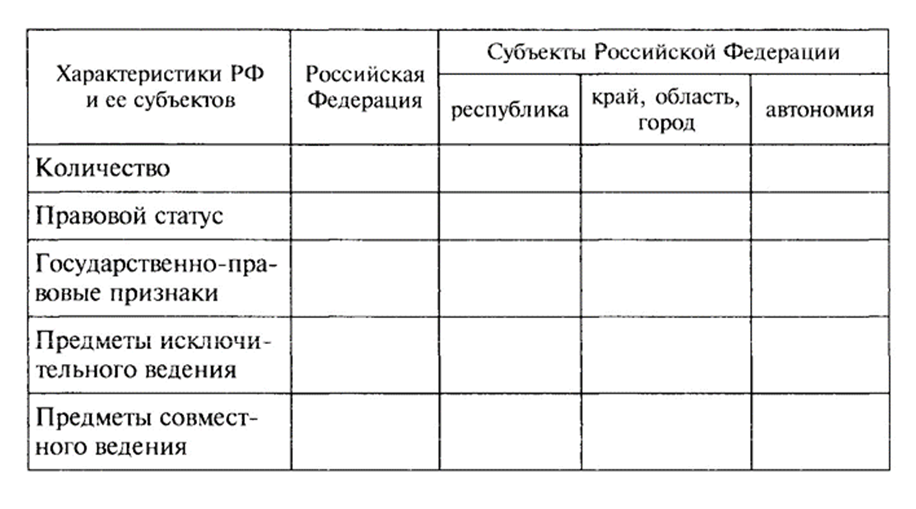 №4. Работая с текстом Конституции заполните схему и определите какими органами представлены в Российской Федерации ветви власти                                         Государственная власть Законодательная                              Исполнительная                   Судебн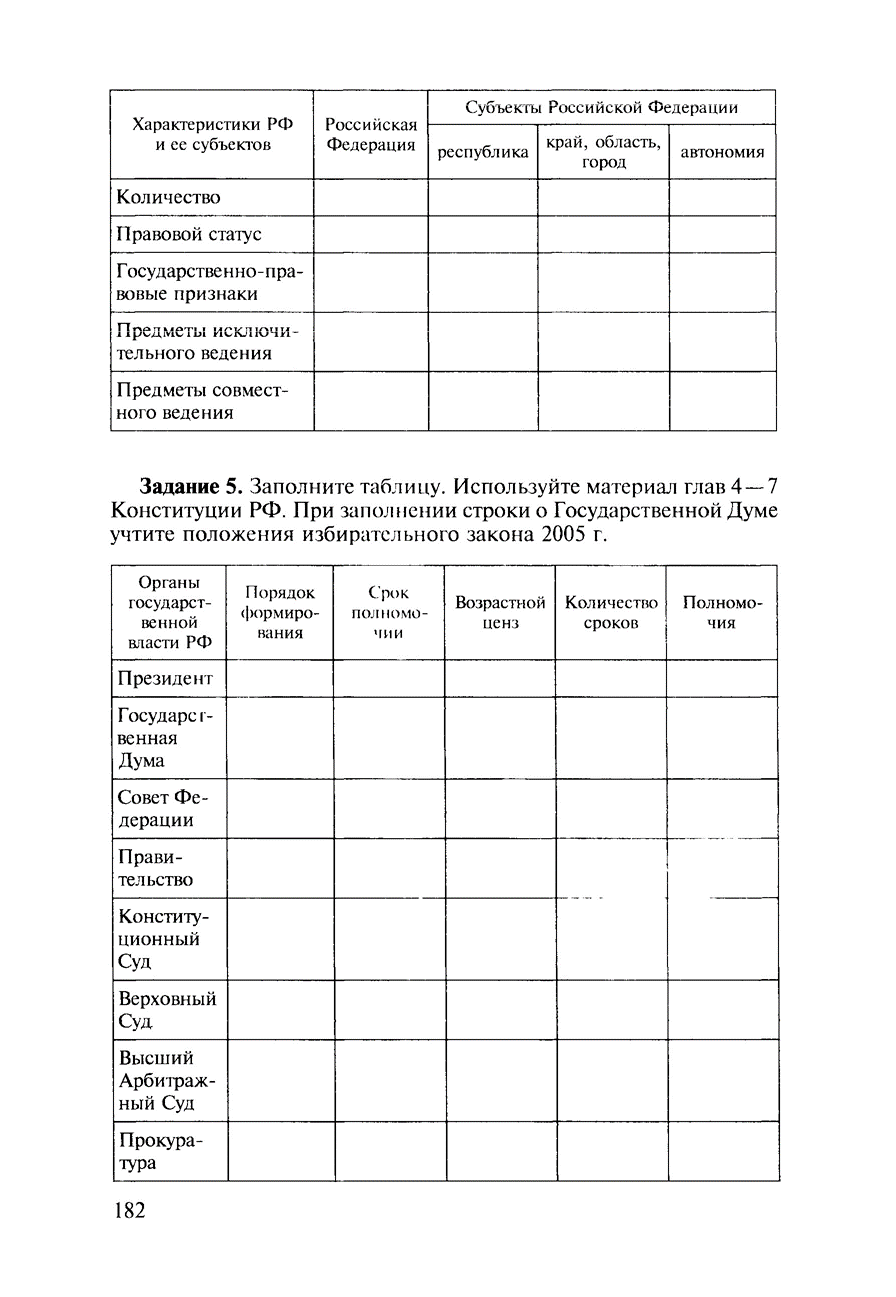 